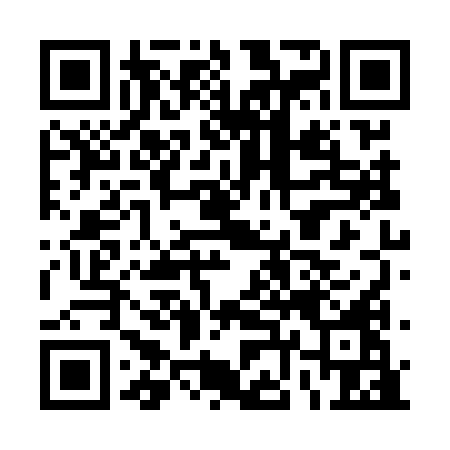 Ramadan times for Belel Kakou, CameroonMon 11 Mar 2024 - Wed 10 Apr 2024High Latitude Method: NonePrayer Calculation Method: Muslim World LeagueAsar Calculation Method: ShafiPrayer times provided by https://www.salahtimes.comDateDayFajrSuhurSunriseDhuhrAsrIftarMaghribIsha11Mon5:015:016:1012:113:296:126:127:1812Tue5:005:006:1012:113:296:126:127:1813Wed5:005:006:0912:113:286:126:127:1814Thu4:594:596:0912:103:286:126:127:1815Fri4:584:586:0812:103:276:126:127:1816Sat4:584:586:0812:103:266:126:127:1817Sun4:574:576:0712:103:266:126:127:1818Mon4:574:576:0612:093:256:126:127:1819Tue4:564:566:0612:093:256:126:127:1820Wed4:564:566:0512:093:246:126:127:1821Thu4:554:556:0512:083:236:126:127:1822Fri4:544:546:0412:083:236:126:127:1823Sat4:544:546:0412:083:226:126:127:1824Sun4:534:536:0312:073:216:126:127:1825Mon4:534:536:0212:073:216:126:127:1826Tue4:524:526:0212:073:206:126:127:1827Wed4:514:516:0112:073:196:126:127:1828Thu4:514:516:0112:063:196:126:127:1829Fri4:504:506:0012:063:186:126:127:1830Sat4:494:496:0012:063:176:126:127:1831Sun4:494:495:5912:053:166:126:127:181Mon4:484:485:5812:053:166:126:127:182Tue4:484:485:5812:053:156:126:127:183Wed4:474:475:5712:043:146:126:127:184Thu4:464:465:5712:043:136:126:127:185Fri4:464:465:5612:043:126:126:127:186Sat4:454:455:5612:043:126:126:127:187Sun4:444:445:5512:033:116:126:127:188Mon4:444:445:5412:033:106:126:127:189Tue4:434:435:5412:033:096:126:127:1810Wed4:434:435:5312:033:086:126:127:19